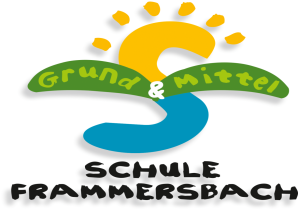 KrankheitsanzeigeDer Schüler/ Die Schülerin: ________________________________________Klasse: ______________________ Klassenleiter:_______________________kann seit:_____________________________							      den Unterricht nicht besuchen.konnte am:____________________________Grund des Versäumnisses:______________________________________________________________________________________________________________________________________________________________                     Ort, Datum 	__________________________________Unterschrift eines/r Erziehungsberechtigten 